英文授课专业山东大学本科生招生专业一览表（中文授课） Undergraduate Programs in Chinese Medium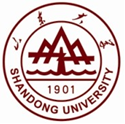 山东大学硕士研究生专业一览表（中文授课）Master Programs in Chinese Medium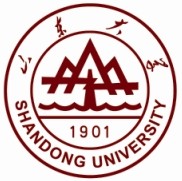 山东大学博士研究生招生专业一览表（中文授课）Doctoral Programs in Chinese Medium授课语言招生类别学院专业英语普通进修生（本科）经济学院经济学英语普通进修生（本科）医学院临床医学（MBBS）英语普通进修生（本科）管理学院旅游管理英语普通进修生（本科）口腔医学院口腔医学英语高级进修生（硕士）经济学院世界经济英语高级进修生（硕士）经济学院国际贸易学英语高级进修生（硕士）经济学院政治经济学英语高级进修生（硕士）经济学院国际工商管理（IMBA）英语高级进修生（硕士）管理学院项目管理英语高级进修生（硕士）经济研究院经济学英语高级进修生（硕士）齐鲁证券金融研究院金融数学与金融工程英语高级进修生（硕士）齐鲁证券金融研究院统计学英语高级进修生（硕士）政治学与公共管理学院国际关系英语高级进修生（硕士）政治学与公共管理学院中国学英语高级进修生（硕士）外国语学院英语语言文学英语高级进修生（硕士）外国语学院英语笔译英语高级进修生（硕士）外国语学院英语口译英语高级进修生（硕士）数学学院应用数学英语高级进修生（硕士）数学学院金融数学英语高级进修生（硕士）机械工程学院机械工程英语高级进修生（硕士）计算机科学与技术学院计算机科学与技术英语高级进修生（硕士）药学院生物制药英语高级进修生（硕士）药学院药物化学英语高级进修生（硕士）药学院药剂学英语高级进修生（硕士）药学院药理学英语高级进修生（硕士）药学院临床药学英语高级进修生（硕士）材料科学与工程学院材料科学与工程英语高级进修生（硕士）历史文化学院文化产业管理英语高级进修生（硕士）电气工程学院电气工程及其自动化英语高级进修生（硕士）电气工程学院电力电子与电力传动英语高级进修生（硕士）物理学院凝聚态物理英语高级进修生（硕士）医学院生理学英语高级进修生（硕士）医学院人文医学英语高级进修生（硕士）医学院医学心理学英语高级进修生（硕士）医学院神经生物学英语高级进修生（硕士）医学院遗传学英语高级进修生（硕士）医学院细胞生物学英语高级进修生（硕士）医学院生物化学与分子生物学英语高级进修生（硕士）医学院免疫学英语高级进修生（硕士）医学院病原生物学英语高级进修生（硕士）医学院人体解剖与组织胚胎学英语高级进修生（硕士）医学院病理学与病理生理学英语高级进修生（硕士）医学院药理学英语高级进修生（硕士）医学院内科学英语高级进修生（硕士）医学院神经病学英语高级进修生（硕士）医学院全科医学英语高级进修生（硕士）医学院外科学英语高级进修生（硕士）医学院儿科学英语高级进修生（硕士）医学院耳鼻咽喉科学英语高级进修生（硕士）医学院妇产科学英语高级进修生（硕士）医学院急诊医学英语高级进修生（硕士）医学院精神病与精神卫生学英语高级进修生（硕士）医学院康复医学与理疗学英语高级进修生（硕士）医学院老年医学英语高级进修生（硕士）医学院临床检验诊断学英语高级进修生（硕士）医学院麻醉学英语高级进修生（硕士）医学院眼科学英语高级进修生（硕士）医学院皮肤病与性病学英语高级进修生（硕士）医学院影像医学与核医学英语高级进修生（硕士）医学院中西医结合临床英语高级进修生（硕士）医学院肿瘤学英语高级进修生（博士）材料科学与工程学院材料科学与工程英语高级进修生（博士）机械工程学院机械工程英语高级进修生（博士）生命科学学院微生物学英语高级进修生（博士）数学学院金融数学英语高级进修生（博士）化学院无机化学英语高级进修生（博士）物理学院凝聚态物理英语高级进修生（博士）政治学与公共管理学院国际政治英语高级进修生（博士）经济学院金融学英语高级进修生（博士）经济学院世界经济英语高级进修生（博士）经济学院国际贸易学英语高级进修生（博士）经济学院产业经济学英语高级进修生（博士）经济学院财政学英语高级进修生（博士）经济研究院政治经济学英语高级进修生（博士）经济研究院经济史英语高级进修生（博士）经济研究院西方经济学英语高级进修生（博士）经济研究院世界经济英语高级进修生（博士）经济研究院人口、资源与环境经济学英语高级进修生（博士）经济研究院法经济学英语高级进修生（博士）经济研究院语言经济学英语高级进修生（博士）经济研究院金融学英语高级进修生（博士）经济研究院产业经济学英语高级进修生（博士）经济研究院数量经济学英语高级进修生（博士）经济研究院国防经济英语高级进修生（博士）经济研究院金融数学与金融工程英语高级进修生（博士）药学院药物化学英语高级进修生（博士）药学院天然药物化学英语高级进修生（博士）药学院微生物与生化药学英语高级进修生（博士）公共卫生学院社会医学与卫生事业管理英语高级进修生（博士）外国语学院英语语言文学英语高级进修生（博士）外国语学院外国语言学及应用语言学英语高级进修生（博士）医学院生理学英语高级进修生（博士）医学院神经生物学英语高级进修生（博士）医学院遗传学英语高级进修生（博士）医学院细胞生物学英语高级进修生（博士）医学院生物化学与分子生物学英语高级进修生（博士）医学院医学心理学英语高级进修生（博士）医学院免疫学英语高级进修生（博士）医学院病原生物学英语高级进修生（博士）医学院人体解剖与组织胚胎学英语高级进修生（博士）医学院病理学与病理生理学英语高级进修生（博士）医学院药理学英语高级进修生（博士）医学院内科学英语高级进修生（博士）医学院神经病学英语高级进修生（博士）医学院全科医学英语高级进修生（博士）医学院外科学英语高级进修生（博士）医学院儿科学英语高级进修生（博士）医学院耳鼻咽喉科学英语高级进修生（博士）医学院妇产科学英语高级进修生（博士）医学院急诊医学英语高级进修生（博士）医学院康复医学与理疗学英语高级进修生（博士）医学院临床实验室诊断英语高级进修生（博士）医学院麻醉学英语高级进修生（博士）医学院眼科学英语高级进修生（博士）医学院皮肤病与性病学英语高级进修生（博士）医学院影像医学与核医学英语高级进修生（博士）医学院中西医结合临床英语高级进修生（博士）医学院肿瘤学英语高级进修生（博士）齐鲁证券金融研究院金融数学与金融工程英语高级进修生（博士）齐鲁证券金融研究院统计学英语高级进修生（博士）计算机科学与技术学院计算机科学与技术学院代码学院名称所含专业名称学制学位01哲学与社会发展学院  and Social Development哲学Philosophy四年哲学学士Bachelor of  Philosophy01哲学与社会发展学院  and Social Development宗教学Religious Studies四年哲学学士Bachelor of  Philosophy01哲学与社会发展学院  and Social Development社会学Sociology四年法学学士Bachelor of Laws01哲学与社会发展学院  and Social Development社会工作Social Work四年法学学士Bachelor of Laws01哲学与社会发展学院  and Social Development人类学Anthropology四年法学学士Bachelor of Laws02经济学院经济学Economics四年经济学学士Bachelor of Economics02经济学院国际经济与贸易International Economy and Trade四年经济学学士Bachelor of Economics02经济学院财政学Cameralistics四年经济学学士Bachelor of Economics02经济学院金融学Finance四年经济学学士Bachelor of Economics02经济学院保险学Insurance四年经济学学士Bachelor of Economics02经济学院金融工程Financial Engineering四年经济学学士Bachelor of Economics03政治学与公共管理学院 and Public Administration科学社会主义Scientific Socialism四年法学学士Bachelor of Laws03政治学与公共管理学院 and Public Administration政治学与行政学Politics and  Administration四年法学学士Bachelor of Laws03政治学与公共管理学院 and Public Administration国际政治International Politics四年法学学士Bachelor of Laws03政治学与公共管理学院 and Public Administration行政管理Administration Management四年管理学学士Bachelor of Management03政治学与公共管理学院 and Public Administration公共事业管理Public Administration四年管理学学士Bachelor of Management04法学院法学Law四年法学学士Bachelor of Laws05文学与新闻传播学院 and Journalism汉语言文学Chinese Language and Literature四年文学学士Bachelor of Arts05文学与新闻传播学院 and Journalism新闻学Journalism四年文学学士Bachelor of Arts05文学与新闻传播学院 and Journalism广告学Advertising四年文学学士Bachelor of Arts06艺术学院音乐学Musicology四年文学学士Bachelor of Arts06艺术学院美术学Fine Arts四年文学学士Bachelor of Arts06艺术学院视觉传达设计Visual Communication Design 四年文学学士Bachelor of Arts07外国语学院School of Foreign Languages and Literature英语Egnlish四年文学学士Bachelor of Arts07外国语学院School of Foreign Languages and Literature翻译Translation四年文学学士Bachelor of Arts07外国语学院School of Foreign Languages and Literature俄语Russian四年文学学士Bachelor of Arts07外国语学院School of Foreign Languages and Literature德语German四年文学学士Bachelor of Arts07外国语学院School of Foreign Languages and Literature法语French四年文学学士Bachelor of Arts07外国语学院School of Foreign Languages and Literature西班牙语Spanish四年文学学士Bachelor of Arts07外国语学院School of Foreign Languages and Literature日语Japanese四年文学学士Bachelor of Arts07外国语学院School of Foreign Languages and Literature朝鲜语Korean四年文学学士Bachelor of Arts08历史文化学院 and Culture历史学History of China四年历史学学士BA in History08历史文化学院 and Culture世界史History of the World四年历史学学士BA in History08历史文化学院 and Culture档案学Archive Science四年历史学学士BA in History08历史文化学院 and Culture考古学Archaeology四年历史学学士BA in History08历史文化学院 and Culture文物与博物馆学Cultural Heritage and Museology四年历史学学士BA in History08历史文化学院 and Culture文化产业管理Culture Industry Management四年管理学学士Bachelor of Management09数学学院数学与应用数学Mathematics and Applied Mathematics四年理学学士Bachelor of Science09数学学院信息与计算科学Information and Science Computing四年理学学士Bachelor of Science09数学学院统计学Statistics四年理学学士Bachelor of Science09数学学院信息安全Information Security四年理学学士Bachelor of Science10物理学院物理学Physics四年理学学士Bachelor of Science10物理学院应用物理学Applied Physics四年理学学士Bachelor of Science10物理学院微电子科学与工程Microelectronic Science and Engineering四年理学学士Bachelor of Science11化学与化工学院 and Chemical Engineering化学Chemistry四年理学学士Bachelor of Science11化学与化工学院 and Chemical Engineering应用化学Applied Chemistry四年理学学士Bachelor of Science11化学与化工学院 and Chemical Engineering化学工程与工艺Chemical Engineering and Technology四年工学学士Bachelor of Engineering12信息科学与工程学院 and Engineering电子信息科学与技术Electronic Information Science and Technology四年工学学士Bachelor of Engineering12信息科学与工程学院 and Engineering电子信息工程Electronic Information Engineering四年工学学士Bachelor of Engineering12信息科学与工程学院 and Engineering通信工程Communication Engineering四年工学学士Bachelor of Engineering12信息科学与工程学院 and Engineering集成电路设计与集成系统Integrated Circuit Design and Integrated System四年工学学士Bachelor of Engineering12信息科学与工程学院 and Engineering物联网工程Internet of Things Engineering四年工学学士Bachelor of Engineering12信息科学与工程学院 and Engineering光电信息科学与工程Photoelectron Information and Science四年工学学士Bachelor of Engineering12信息科学与工程学院 and Engineering电子科学与技术Electronics Science and Technology 四年工学学士Bachelor of Engineering13计算机科学与技术学院 Science and Technology计算机科学与技术Computer Science and Technology四年工学学士Bachelor of Engineering13计算机科学与技术学院 Science and Technology电子商务Electronic Business四年管理学学士Bachelor of Management14生命科学学院生物科学Science of Biology四年理学学士或工学学士Bachelor of Science or  Bachelor of Engineering14生命科学学院生物技术Biotechnology四年理学学士或工学学士Bachelor of Science or  Bachelor of Engineering14生命科学学院生态学Ecology四年理学学士或工学学士Bachelor of Science or  Bachelor of Engineering14生命科学学院生物工程Biology Engineering四年理学学士或工学学士Bachelor of Science or  Bachelor of Engineering15材料科学与工程学院 and Engineering金属材料工程Metallic Materials Engineering四年工学学士Bachelor of Engineering15材料科学与工程学院 and Engineering无机非金属材料工程Inorganic Non-metallic Materials Engineering四年工学学士Bachelor of Engineering15材料科学与工程学院 and Engineering高分子材料与工程Macromolecule Materials and Engineering四年工学学士Bachelor of Engineering15材料科学与工程学院 and Engineering材料成型及控制工程Materials Forming and Controlling Engineering四年工学学士Bachelor of Engineering15材料科学与工程学院 and Engineering材料物理Materials Physics四年工学学士Bachelor of Engineering15材料科学与工程学院 and Engineering材料化学Materials Chemistry四年工学学士Bachelor of Engineering15材料科学与工程学院 and Engineering包装工程Packaging Engineering四年工学学士Bachelor of Engineering16机械工程学院机械设计制造及其自动化Mechanical Manufacturing and Automation四年工学学士Bachelor of Engineering16机械工程学院过程装备与控制工程Process Equipment and Control Engineering四年工学学士Bachelor of Engineering16机械工程学院车辆工程Vehicle Engineering四年工学学士Bachelor of Engineering16机械工程学院工业设计Industrial Design四年工学学士Bachelor of Engineering16机械工程学院产品设计Product Design 四年工学学士Bachelor of Engineering17控制科学与工程学院 Science and Engineering自动化Automation四年工学学士Bachelor of Engineering17控制科学与工程学院 Science and Engineering测控技术与仪器Measurement and Control Technology and Instrument四年工学学士Bachelor of Engineering17控制科学与工程学院 Science and Engineering物流工程Logistics Engineering四年工学学士Bachelor of Engineering17控制科学与工程学院 Science and Engineering生物医学工程Biomedical Engineering四年工学学士Bachelor of Engineering18能源与动力工程学院 and Power Engineering能源与动力工程Energy and Power Engineering四年工学学士Bachelor of Engineering18能源与动力工程学院 and Power Engineering能源与环境系统工程Energy and Environmental Systems Engineering四年工学学士Bachelor of Engineering18能源与动力工程学院 and Power Engineering交通运输Traffic and Transportation四年工学学士Bachelor of Engineering19电气工程学院电气工程及其自动化Electrical Engineering and Automation四年工学学士Bachelor of Engineering20土建与水利学院建筑学Architecture五年工学学士Bachelor of Engineering20土建与水利学院土木工程Civil Engineering四年工学学士Bachelor of Engineering20土建与水利学院城市地下空间工程City Underground Space Engineering四年工学学士Bachelor of Engineering20土建与水利学院水利水电工程Water Conservancy and Hydropower Engineering四年工学学士Bachelor of Engineering20土建与水利学院工程力学Engineering Mechanics四年工学学士Bachelor of Engineering21环境科学与工程学院School of Environmental Science and Engineering环境工程Environmental Engineering四年工学学士Bachelor of Engineering21环境科学与工程学院School of Environmental Science and Engineering环境科学Environmental Science四年工学学士Bachelor of Engineering21环境科学与工程学院School of Environmental Science and Engineering资源循环科学与工程Resource Recycling science and Engineering四年工学学士Bachelor of Engineering22公共卫生学院预防医学Preventive Medicine五年医学学士Bachelor of Medicine23医学院临床医学Clinical Medicine五年医学学士Bachelor of Medicine24口腔医学院口腔医学Stomatology五年口腔医学学士Bachelor of Dental Medicine25护理学院护理学Nursing四年理学学士Bachelor of Science26药学院 Sciences药学Pharmacy四年理学学士Bachelor of Science26药学院 Sciences制药工程Pharmaceutical Engineering四年工学学士Bachelor of Engineering26药学院 Sciences临床药学Clinical Pharmacy四年工学学士Bachelor of Engineering27管理学院工商管理Business Administration四年管理学学士Bachelor of Management27管理学院市场营销Marketing四年管理学学士Bachelor of Management27管理学院会计学Accounting四年管理学学士Bachelor of Management27管理学院人力资源管理Human Resources Management四年管理学学士Bachelor of Management27管理学院物流管理Logistics Management四年管理学学士Bachelor of Management27管理学院国际商务International Business四年管理学学士Bachelor of Management27管理学院电子商务Electronic Commerce and Business四年管理学学士Bachelor of Management27管理学院管理科学Management Science四年管理学学士Bachelor of Management27管理学院信息管理与信息系统Information Management and Information System四年管理学学士Bachelor of Management27管理学院工业工程Industrial Engineering四年管理学学士Bachelor of Management27管理学院工程管理Engineering Management四年管理学学士Bachelor of Management27管理学院旅游管理Tourism Management四年管理学学士Bachelor of Management27管理学院图书馆学Library Science四年管理学学士Bachelor of Management28体育学院社会体育指导与管理Social Sports Guidance and Management四年教育学学士Bachelor of Education29国际教育学院 Education汉语国际教育Teaching Chinese to Foreigners as a Second Language四年文学学士Bachelor of Arts30软件学院软件工程Software Engineering四年工学学士Bachelor of Engineering30软件学院数字媒体技术Digital Media Technology 四年工学学士Bachelor of Engineering序号学院专业学制授予学位1哲学与社会发展学院 and Social Development马克思主义哲学Marxist  Philosophy3 years哲学硕士Master of Philosophy1哲学与社会发展学院 and Social Development中国哲学Chinese Philosophy3 years哲学硕士Master of Philosophy1哲学与社会发展学院 and Social Development外国哲学Foreign Philosophy3 years哲学硕士Master of Philosophy1哲学与社会发展学院 and Social Development科学技术哲学Philosophy of Science and Technology3 years哲学硕士Master of Philosophy1哲学与社会发展学院 and Social Development社会学Sociology3 years法学硕士Master of Laws1哲学与社会发展学院 and Social Development人类学Anthropology3 years法学硕士Master of Laws1哲学与社会发展学院 and Social Development社会工作Social Work3 years法学硕士Master of Laws1哲学与社会发展学院 and Social Development应用心理学Applied Psychology3 years教育学硕士Master of Education1哲学与社会发展学院 and Social Development社会保障Social Security3 years管理学硕士Master of Management2经济学院政治经济学Political Economy3 years经济学硕士Master of Economics2经济学院西方经济学Western Economics3 years经济学硕士Master of Economics2经济学院世界经济World Economy3 years经济学硕士Master of Economics2经济学院国民经济学National Economy3 years经济学硕士Master of Economics2经济学院财政学Cameralistics3 years经济学硕士Master of Economics2经济学院金融学Finance3 years经济学硕士Master of Economics2经济学院产业经济学Industrial Economics3 years经济学硕士Master of Economics2经济学院国际贸易学International Trade3 years经济学硕士Master of Economics2经济学院劳动经济学Labor Economics3 years经济学硕士Master of Economics2经济学院数量经济学Quantitative Economics3 years经济学硕士Master of Economics2经济学院投资经济学Investment Economics3 years经济学硕士Master of Economics2经济学院保险学Insurance3 years经济学硕士Master of Economics2经济学院应用统计Applied Statistics3 years经济学硕士Master of Economics2经济学院税务Tax3 years经济学硕士Master of Economics2经济学院国际商务International Business3 years经济学硕士Master of Economics2经济学院资产评估Asset evaluation3 years经济学硕士Master of Economics2经济学院金融（专业）Finance (Professional Degree)3 years经济学硕士Master of Economics2经济学院保险（专业）Insurance ( Professional Degree)3 years经济学硕士Master of Economics3经济研究院The Center for Economic Research政治经济学Political Economy3 years经济学硕士Master of Economics3经济研究院The Center for Economic Research经济思想史History of Economic Thoughts3 years经济学硕士Master of Economics3经济研究院The Center for Economic Research经济史Economic History3 years经济学硕士Master of Economics3经济研究院The Center for Economic Research西方经济学Western Economics3 years经济学硕士Master of Economics3经济研究院The Center for Economic Research世界经济World Economy3 years经济学硕士Master of Economics3经济研究院The Center for Economic Research人口、资源与环境经济学Population, Resources and Environmental Economics3 years经济学硕士Master of Economics3经济研究院The Center for Economic Research金融学Finance3 years经济学硕士Master of Economics3经济研究院The Center for Economic Research劳动经济学Labor Economics3 years经济学硕士Master of Economics3经济研究院The Center for Economic Research数量经济学Quantitative Economics3 years经济学硕士Master of Economics3经济研究院The Center for Economic Research应用统计Applied Statistics3 years经济学硕士Master of Economics3经济研究院The Center for Economic Research税务Tax3 years经济学硕士Master of Economics3经济研究院The Center for Economic Research国际商务International Business3 years经济学硕士Master of Economics3经济研究院The Center for Economic Research保险Insurance3 years经济学硕士Master of Economics3经济研究院The Center for Economic Research资产评估Asset evaluation3 years经济学硕士Master of Economics3经济研究院The Center for Economic Research金融（专业）Finance (Professional Degree)3 years经济学硕士Master of Economics4法学院法学理论Legal Theory3 years法学硕士Master of Laws4法学院法律史Legal History3 years法学硕士Master of Laws4法学院宪法学与行政法学Constitutional and Administrative Law3 years法学硕士Master of Laws4法学院刑法学Criminal Law3 years法学硕士Master of Laws4法学院民商法学Civil and Commercial Law3 years法学硕士Master of Laws4法学院诉讼法学Procedural Law3 years法学硕士Master of Laws4法学院经济法学Economic Law3 years法学硕士Master of Laws4法学院环境与资源保护法学Environment and Resources Protection Law3 years法学硕士Master of Laws4法学院国际法学International Law3 years法学硕士Master of Laws4法学院法律（非法学）Law(students without Bachelor Degree of Law)3 years法学硕士Master of Laws4法学院法律（法学）Law (students with Bachelor Degree of Law)3 years法学硕士Master of Laws5政治学与公共管理学院 and Public Administration政治学理论Political Theory3 years法学硕士Master of Laws5政治学与公共管理学院 and Public Administration中共党史History of the Chinese Communist Party3 years法学硕士Master of Laws5政治学与公共管理学院 and Public Administration国际政治International Politics3 years法学硕士Master of Laws5政治学与公共管理学院 and Public Administration国际关系International Relations3 years法学硕士Master of Laws5政治学与公共管理学院 and Public Administration统一战线学United Front Studies3 years管理学硕士Master of Management5政治学与公共管理学院 and Public Administration社会保障Social Security3 years管理学硕士Master of Management5政治学与公共管理学院 and Public Administration公共管理Public Administration3 years管理学硕士Master of Management5政治学与公共管理学院 and Public Administration行政管理Administration Management3 years管理学硕士Master of Management6马克思主义学院马克思主义基本原理The basic principles of Marxism3 years法学硕士Master of Laws6马克思主义学院马克思主义发展史History of Marxism3 years法学硕士Master of Laws6马克思主义学院马克思主义中国化研究Study of Marxism in 3 years法学硕士Master of Laws6马克思主义学院国外马克思主义研究Marxist Study Abroad3 years法学硕士Master of Laws6马克思主义学院思想政治教育Ideological and Political Education3 years法学硕士Master of Laws6马克思主义学院中国近现代史基本问题研究Study of Basic Problems of Modern Chinese History3 years法学硕士Master of Laws6马克思主义学院高校学生发展指导与学生事务管理Student Affairs and Student Development Guidance3 years法学硕士Master of Laws7文学与新闻传播学院 and Journalism语言学及应用语言学Linguistics and Applied Linguistics3 years文学硕士Master of Arts7文学与新闻传播学院 and Journalism汉语言文字学Chinese Philology3 years文学硕士Master of Arts7文学与新闻传播学院 and Journalism中国古代文学Ancient Chinese Literature3 years文学硕士Master of Arts7文学与新闻传播学院 and Journalism中国现当代文学Modern and Contemporary Chinese Literature3 years文学硕士Master of Arts7文学与新闻传播学院 and Journalism比较文学与世界文学Comparative Literature and World Literature3 years文学硕士Master of Arts7文学与新闻传播学院 and Journalism对外汉语Teaching Chinese as a Foreign Language3 years文学硕士Master of Arts7文学与新闻传播学院 and Journalism新闻学Journalism3 years文学硕士Master of Arts7文学与新闻传播学院 and Journalism传播学Communication3 years文学硕士Master of Arts7文学与新闻传播学院 and Journalism新闻与传播Communication and Journalism3 years文学硕士Master of Arts7文学与新闻传播学院 and Journalism设计学Design Studies3 years艺术学硕士Master of Fine Arts7文学与新闻传播学院 and Journalism艺术设计Art and Design3 years艺术学硕士Master of Fine Arts8国际教育学院 Education汉语国际教育Master of Teaching Chinese to Foreigners as a Second Language2 years教育学硕士Master of Education8国际教育学院 Education对外汉语Teaching Chinese  as a Second Language3 years文学硕士Master of Arts9儒学高等研究院Advanced  Studies中国哲学Chinese Philosophy3 years哲学硕士Master of Philosophy9儒学高等研究院Advanced  Studies科学技术哲学Philosophy of Science and Technology3 years哲学硕士Master of Philosophy9儒学高等研究院Advanced  Studies民俗学Folklore3 years法学硕士Master of Laws9儒学高等研究院Advanced  Studies文艺学Literature and Art3 years文学硕士Master of Arts9儒学高等研究院Advanced  Studies汉语言文字学Chinese Philology3 years文学硕士Master of Arts9儒学高等研究院Advanced  Studies中国古典文献学Classical Chinese Literature3 years文学硕士Master of Arts9儒学高等研究院Advanced  Studies中国古代文学Ancient Chinese Literature3 years文学硕士Master of Arts9儒学高等研究院Advanced  Studies中国民间文学Chinese Folk Literature3 years文学硕士Master of Arts9儒学高等研究院Advanced  Studies中国史Chinese History3 years历史学硕士Master Of History10外国语学院School of Foreign Languages and Literature英语语言文学English Language and Literature3 years文学硕士Master of Arts10外国语学院School of Foreign Languages and Literature俄语语言文学Russian Language and Literature3 years文学硕士Master of Arts10外国语学院School of Foreign Languages and Literature德语语言文学German Language and Literature3 years文学硕士Master of Arts10外国语学院School of Foreign Languages and Literature日语语言文学Japanese Language and Literature3 years文学硕士Master of Arts10外国语学院School of Foreign Languages and Literature亚非语言文学Asian and African Languages and Literature3 years文学硕士Master of Arts10外国语学院School of Foreign Languages and Literature外国语言学及应用语言学Foreign Linguistics and Applied Linguistics3 years文学硕士Master of Arts10外国语学院School of Foreign Languages and Literature英语笔译English Translation3 years文学硕士Master of Arts10外国语学院School of Foreign Languages and Literature英语口译English Interpretation3 years文学硕士Master of Arts11艺术学院艺术学理论Artistic Theory3 years艺术学硕士Master of Fine Arts11艺术学院音乐与舞蹈学Music and Dance Studies3 years艺术学硕士Master of Fine Arts11艺术学院美术学Fine Arts3 years艺术学硕士Master of Fine Arts11艺术学院设计学Design Studies3 years艺术学硕士Master of Fine Arts11艺术学院音乐Musicology3 years艺术学硕士Master of Fine Arts11艺术学院艺术设计Art and Design3 years艺术学硕士Master of Fine Arts11艺术学院美术（专业）Fine Art (Professional Degree)3 years艺术学硕士Master of Fine Arts12历史文化学院 and Culture考古学Archaeology3 years历史学硕士Master Of History12历史文化学院 and Culture中国史Chinese History3 years历史学硕士Master Of History12历史文化学院 and Culture世界史World History3 years历史学硕士Master Of History12历史文化学院 and Culture文物与博物馆Cultural Heritage and Museology3 years历史学硕士Master Of History12历史文化学院 and Culture文化产业管理Cultural Industries Management3 years管理学硕士Master of Management12历史文化学院 and Culture档案学Archival Studies3 years管理学硕士Master of Management13数学学院基础数学Foundation Mathematics3 years理学硕士Master of Science13数学学院计算数学Computational Mathematics3 years理学硕士Master of Science13数学学院概率论与数理统计Probability and Mathematical Statistics3 years理学硕士Master of Science13数学学院应用数学Applied Mathematics3 years理学硕士Master of Science13数学学院运筹学与控制论Operational Research and Control Theory3 years理学硕士Master of Science13数学学院信息安全Information Security3 years理学硕士Master of Science13数学学院金融数学与金融工程Financial Mathematics and Financial Engineering3 years理学硕士Master of Science13数学学院系统理论Systems Theory3 years理学硕士Master of Science13数学学院统计学Statistics3 years理学硕士Master of Science14物理学院理论物理Theoretical Physics3 years理学硕士Master of Science14物理学院粒子物理与原子核物理Particle Physics and Nuclear Physics3 years理学硕士Master of Science14物理学院原子与分子物理Atomic and Molecular Physics3 years理学硕士Master of Science14物理学院凝聚态物理Condensed Matter Physics3 years理学硕士Master of Science14物理学院声学Acoustics3 years理学硕士Master of Science14物理学院光学Optics3 years理学硕士Master of Science14物理学院微电子学与固体电子学Microelectronics and  Electronics3 years理学硕士Master of Science14物理学院测试计量技术及仪器Testing and Measurement Technology and Instruments3 years工学硕士Master of Engineering14物理学院材料物理与化学Materials Physics and Chemistry3 years工学硕士Master of Engineering14物理学院集成电路工程Integrated Circuit Engineering3 years工学硕士Master of Engineering15化学与化工学院 and Chemical Engineering无机化学Inorganic Chemistry3 years理学硕士Master of Science15化学与化工学院 and Chemical Engineering分析化学Analytical Chemistry3 years理学硕士Master of Science15化学与化工学院 and Chemical Engineering有机化学Organic Chemistry3 years理学硕士Master of Science15化学与化工学院 and Chemical Engineering物理化学Physical Chemistry3 years理学硕士Master of Science15化学与化工学院 and Chemical Engineering高分子化学与物理Polymer Chemistry and Physics3 years理学硕士Master of Science15化学与化工学院 and Chemical Engineering化学工程Chemical Engineering3 years工学硕士Master of Engineering15化学与化工学院 and Chemical Engineering化学工艺Chemical Technology3 years工学硕士Master of Engineering15化学与化工学院 and Chemical Engineering应用化学Applied Chemistry3 years工学硕士Master of Engineering15化学与化工学院 and Chemical Engineering工业催化Industrial Catalysis3 years工学硕士Master of Engineering15化学与化工学院 and Chemical Engineering材料物理与化学Materials Physics and Chemistry3 years工学硕士Master of Engineering16生命科学学院植物学Botany3 years理学硕士Master of Science16生命科学学院动物学Zoology3 years理学硕士Master of Science16生命科学学院遗传学Genetics3 years理学硕士Master of Science16生命科学学院发育生物学Developmental Biology3 years理学硕士Master of Science16生命科学学院细胞生物学Cell Biology3 years理学硕士Master of Science16生命科学学院生物化学与分子生物学Biochemistry and Molecular Biology3 years理学硕士Master of Science16生命科学学院生态学Ecology3 years理学硕士Master of Science16生命科学学院生物工程Biological Engineering3 years工学硕士Master of Engineering17信息科学与工程学院 and Engineering光学工程Optical Engineering3 years工学硕士Master of Engineering17信息科学与工程学院 and Engineering电子科学与技术Electronic Science and technology3 years工学硕士Master of Engineering17信息科学与工程学院 and Engineering信息与通信工程Information and  Communication Engineering3 years工学硕士Master of Engineering17信息科学与工程学院 and Engineering电子与通信工程Electronics and Communication Engineering3 years工学硕士Master of Engineering17信息科学与工程学院 and Engineering集成电路工程Integrated Circuit Engineering3 years工学硕士Master of Engineering18环境科学与工程学院School of Environmental Science and Engineering环境科学与工程Environmental Science and Engineering3 years工学硕士Master of Engineering18环境科学与工程学院School of Environmental Science and Engineering环境工程Environmental Engineering3 years工学硕士Master of Engineering19管理学院审计Audit3 years经济学硕士Master of Economics19管理学院工业工程Industrial Engineering3 years工学硕士Master of Engineering19管理学院管理科学与工程Management Science and Engineering3 years管理学硕士Master of Management19管理学院会计学Accounting3 years管理学硕士Master of Management19管理学院企业管理 Management3 years管理学硕士Master of Management19管理学院旅游管理Tourism Management3 years管理学硕士Master of Management19管理学院图书馆学Library Science3 years管理学硕士Master of Management19管理学院工商管理Business Administration3 years管理学硕士Master of Management19管理学院图书情报Library science3 years管理学硕士Master of Management19管理学院工程管理Project Management3 years管理学硕士Master of Management19管理学院市场营销Marketing3 years管理学硕士Master of Management20材料科学与工程学院 and Engineering材料科学与工程Materials Science and Engineering3 years工学硕士Master of Engineering20材料科学与工程学院 and Engineering材料工程Materials Engineering*3 years工学硕士Master of Engineering21机械工程学院机械制造及其自动化Mechanical Manufacturing and Automation3 years工学硕士Master of Engineering21机械工程学院机械电子工程Mechanical and Electronic Engineering3 years工学硕士Master of Engineering21机械工程学院机械设计及理论Mechanical Design and Theory3 years工学硕士Master of Engineering21机械工程学院车辆工程Vehicle Engineering3 years工学硕士Master of Engineering21机械工程学院机械制造工业工程Mechanical Manufacture Engineering3 years工学硕士Master of Engineering21机械工程学院机械产品数字化设计Digital Design ofMechanical Product3 years工学硕士Master of Engineering21机械工程学院化工过程机械Chemical Process Equipment3 years工学硕士Master of Engineering21机械工程学院机械工程Mechanical Engineering3 years工学硕士Master of Engineering21机械工程学院工业工程Industrial Engineering3 years工学硕士Master of Engineering21机械工程学院工业设计工程Industrial Design Engineering3 years工学硕士Master of Engineering21机械工程学院设计学Design Studies3 years工学硕士Master of Engineering22能源与动力工程学院 and Power Engineering动力工程及工程热物理Power Engineering and Engineering Thermophysics3 years工学硕士Master of Engineering22能源与动力工程学院 and Power Engineering载运工具运用工程Vehicle Operation Engineering3 years工学硕士Master of Engineering22能源与动力工程学院 and Power Engineering动力工程Power Engineering3 years工学硕士Master of Engineering22能源与动力工程学院 and Power Engineering车辆工程Vehicle Engineering3 years工学硕士Master of Engineering23电气工程学院电机与电器Motor and Electrical Appliance3 years工学硕士Master of Engineering23电气工程学院电力系统及其自动化Power System and Automation3 years工学硕士Master of Engineering23电气工程学院高电压与绝缘技术High Voltage and Insulation Technology3 years工学硕士Master of Engineering23电气工程学院电力电子与电力传动Power Electronics and Power Drives3 years工学硕士Master of Engineering23电气工程学院电工理论与新技术Electrical Engineering Theory and New Technology3 years工学硕士Master of Engineering23电气工程学院电气工程Electrical Engineering3 years工学硕士Master of Engineering24控制科学与工程学院 Science and Engineering系统分析与集成System Analysis and Integration3 years理学硕士Master of Science24控制科学与工程学院 Science and Engineering仪器科学与技术Instrument Science and Technology3 years工学硕士Master of Engineering24控制科学与工程学院 Science and Engineering电力电子与电力传动Power Electronics and Power Drives3 years工学硕士Master of Engineering24控制科学与工程学院 Science and Engineering控制科学与工程Control Science and Control Engineering3 years工学硕士Master of Engineering24控制科学与工程学院 Science and Engineering交通运输工程Transportation Engineering3 years工学硕士Master of Engineering24控制科学与工程学院 Science and Engineering控制工程control engineering3 years工学硕士Master of Engineering24控制科学与工程学院 Science and Engineering生物医学工程Biomedical Engineering3 years工学硕士Master of Engineering25土建与水利学院固体力学Solid Mechanics3 years工学硕士Master of Engineering25土建与水利学院工程力学Engineering Mechanics Science3 years工学硕士Master of Engineering25土建与水利学院建筑学Architecture3 years工学硕士Master of Engineering25土建与水利学院岩土工程Geotechnical Engineering3 years工学硕士Master of Engineering25土建与水利学院结构工程Structural Engineering3 years工学硕士Master of Engineering25土建与水利学院桥梁与隧道工程Bridge and tunnel engineering3 years工学硕士Master of Engineering25土建与水利学院水文学及水资源Hydrology and Water Resources3 years工学硕士Master of Engineering25土建与水利学院水工结构工程Hydraulic Structure Engineering3 years工学硕士Master of Engineering25土建与水利学院道路与铁道工程Road and Railway Engineering3 years工学硕士Master of Engineering25土建与水利学院交通运输规划与管理Transportation Planning and Management3 years工学硕士Master of Engineering25土建与水利学院建筑与土木工程Architecture and Civil Engineering3 years工学硕士Master of Engineering25土建与水利学院水利工程Hydraulic Engineering3 years工学硕士Master of Engineering26计算机科学与技术学院 Science and Technology计算机科学与技术Computer Science and Technology3 years工学硕士Master of Engineering26计算机科学与技术学院 Science and Technology软件工程Software Engineering3 years工学硕士Master of Engineering26计算机科学与技术学院 Science and Technology计算机技术Computer Technology3 years工学硕士Master of Engineering27软件学院软件工程Software Engineering3 years工学硕士Master of Engineering28体育学院体育教学Physical Education3 years教育学硕士Master of Education28体育学院体育学sports science3 years教育学硕士Master of Education28体育学院运动训练Sports Training3 years教育学硕士Master of Education29医学院(2016年不招收专业学位研究生 does not provide professional degree programs for international students.)生理学Physiology3 years理学硕士Master of Science29医学院(2016年不招收专业学位研究生 does not provide professional degree programs for international students.)神经生物学Neurobiology3 years理学硕士Master of Science29医学院(2016年不招收专业学位研究生 does not provide professional degree programs for international students.)遗传学Genetics3 years理学硕士Master of Science29医学院(2016年不招收专业学位研究生 does not provide professional degree programs for international students.)细胞生物学Cell Biology3 years理学硕士Master of Science29医学院(2016年不招收专业学位研究生 does not provide professional degree programs for international students.)生物化学与分子生物学Biochemistry and Molecular Biology3 years理学硕士Master of Science29医学院(2016年不招收专业学位研究生 does not provide professional degree programs for international students.)免疫学Immunology3 years理学硕士Master of Science29医学院(2016年不招收专业学位研究生 does not provide professional degree programs for international students.)病原生物学Pathogenic Biology3 years理学硕士Master of Science29医学院(2016年不招收专业学位研究生 does not provide professional degree programs for international students.)医学心理学Medical Psychology3 years理学硕士Master of Science29医学院(2016年不招收专业学位研究生 does not provide professional degree programs for international students.)人文医学Humanistic Medicine3 years理学硕士Master of Science29医学院(2016年不招收专业学位研究生 does not provide professional degree programs for international students.)人体解剖与组织胚胎学Human Anatomy and Embryology3 years医学硕士Master of Medicine29医学院(2016年不招收专业学位研究生 does not provide professional degree programs for international students.)病理学与病理生理学Pathology and Pathophysiology3 years医学硕士Master of Medicine29医学院(2016年不招收专业学位研究生 does not provide professional degree programs for international students.)内科学Internal Medicine3 years医学硕士Master of Medicine29医学院(2016年不招收专业学位研究生 does not provide professional degree programs for international students.)儿科学Pediatrics3 years医学硕士Master of Medicine29医学院(2016年不招收专业学位研究生 does not provide professional degree programs for international students.)老年医学Geriatrics3 years医学硕士Master of Medicine29医学院(2016年不招收专业学位研究生 does not provide professional degree programs for international students.)神经病学Neurology3 years医学硕士Master of Medicine29医学院(2016年不招收专业学位研究生 does not provide professional degree programs for international students.)精神病与精神卫生学Psychiatry and Mental Health3 years医学硕士Master of Medicine29医学院(2016年不招收专业学位研究生 does not provide professional degree programs for international students.)皮肤病与性病学Dermatology and Venereology3 years医学硕士Master of Medicine29医学院(2016年不招收专业学位研究生 does not provide professional degree programs for international students.)影像医学与核医学Imaging and Nuclear Medicine3 years医学硕士Master of Medicine29医学院(2016年不招收专业学位研究生 does not provide professional degree programs for international students.)临床检验诊断学Clinical Diagnostics3 years医学硕士Master of Medicine29医学院(2016年不招收专业学位研究生 does not provide professional degree programs for international students.)外科学Surgery3 years医学硕士Master of Medicine29医学院(2016年不招收专业学位研究生 does not provide professional degree programs for international students.)妇产科学Obstetrics and Gynecology3 years医学硕士Master of Medicine29医学院(2016年不招收专业学位研究生 does not provide professional degree programs for international students.)眼科学Ophthalmology3 years医学硕士Master of Medicine29医学院(2016年不招收专业学位研究生 does not provide professional degree programs for international students.)耳鼻咽喉科学Otolaryngology3 years医学硕士Master of Medicine29医学院(2016年不招收专业学位研究生 does not provide professional degree programs for international students.)肿瘤学Oncology3 years医学硕士Master of Medicine29医学院(2016年不招收专业学位研究生 does not provide professional degree programs for international students.)康复医学与理疗学Rehabilitation Medicine & Physical Therapy3 years医学硕士Master of Medicine29医学院(2016年不招收专业学位研究生 does not provide professional degree programs for international students.)麻醉学Anesthesiology3 years医学硕士Master of Medicine29医学院(2016年不招收专业学位研究生 does not provide professional degree programs for international students.)急诊医学Emergency Medicine3 years医学硕士Master of Medicine29医学院(2016年不招收专业学位研究生 does not provide professional degree programs for international students.)计算医学Computer Medicine3 years医学硕士Master of Medicine29医学院(2016年不招收专业学位研究生 does not provide professional degree programs for international students.)个体识别诊断Individual Identification Diagnosis3 years医学硕士Master of Medicine29医学院(2016年不招收专业学位研究生 does not provide professional degree programs for international students.)全科医学General Medicine3 years医学硕士Master of Medicine29医学院(2016年不招收专业学位研究生 does not provide professional degree programs for international students.)重症医学Intensive Care Medicine3 years医学硕士Master of Medicine29医学院(2016年不招收专业学位研究生 does not provide professional degree programs for international students.)微创医学Minimally Invasive Medicine3 years医学硕士Master of Medicine29医学院(2016年不招收专业学位研究生 does not provide professional degree programs for international students.)中西医结合临床Clinical Combination of Traditional Chinese Medicine and Western Medicine3 years医学硕士Master of Medicine29医学院(2016年不招收专业学位研究生 does not provide professional degree programs for international students.)药理学Pharmacology3 years医学硕士Master of Medicine29医学院(2016年不招收专业学位研究生 does not provide professional degree programs for international students.)临床病理学Clinical Pathology3 years医学硕士Master of Medicine30公共卫生学院流行病与卫生统计学Epidemiology and Health Statistics3 years医学硕士Master of Medicine30公共卫生学院劳动卫生与环境卫生学Occupational and Environmental Health3 years医学硕士Master of Medicine30公共卫生学院营养与食品卫生学Nutrition and Food Hygiene3 years医学硕士Master of Medicine30公共卫生学院少儿卫生与妇幼保健学Children's Hygiene and Maternal and Child Care3 years医学硕士Master of Medicine30公共卫生学院卫生检验学Health Laboratory Science3 years医学硕士Master of Medicine30公共卫生学院公共卫生Public Health3 years医学硕士Master of Medicine30公共卫生学院社会医学与卫生事业管理Social Medicine and Health Management3 years医学硕士Master of Medicine31口腔医学院口腔基础医学Basic Dental Medicine3 years医学硕士Master of Medicine31口腔医学院口腔临床医学Dental Clinical Medicine3 years医学硕士Master of Medicine31口腔医学院口腔医学Stomatology3 years医学硕士Master of Medicine32护理学院护理学Nursing Studies3 years医学硕士Master of Medicine32护理学院护理（专业）Nursing (Professional Degree)3 years医学硕士Master of Medicine33药学院 Sciences制药工程Pharmaceutical Engineering3 years医学硕士Master of Medicine33药学院 Sciences药物化学Medicinal Chemistry3 years医学硕士Master of Medicine33药学院 Sciences药剂学Pharmacy3 years医学硕士Master of Medicine33药学院 Sciences生物制药Biopharmaceuticals3 years医学硕士Master of Medicine33药学院 Sciences药物分析学Pharmaceutical Analysis3 years医学硕士Master of Medicine33药学院 Sciences微生物与生化药学Microbiology and Biochemical Pharmacy3 years医学硕士Master of Medicine33药学院 Sciences药理学Pharmacology3 years医学硕士Master of Medicine33药学院 Sciences天然药物化学Natural Products Chemistry3 years医学硕士Master of Medicine33药学院 Sciences临床药学Clinical Pharmacy3 years医学硕士Master of Medicine33药学院 Sciences免疫药物学Immune Pharmacology3 years医学硕士Master of Medicine33药学院 Sciences药学Pharmaceutical Sciences3 years医学硕士Master of Medicine34齐鲁证券金融研究院Qilu Securities Institute for Financial Studies金融学Finance3 years经济学或理学硕士Master of Economics or Science34齐鲁证券金融研究院Qilu Securities Institute for Financial Studies应用统计Applied Statistics3 years经济学或理学硕士Master of Economics or Science34齐鲁证券金融研究院Qilu Securities Institute for Financial Studies概率论与数理统计Probability Theory & Mathematical Statistics3 years经济学或理学硕士Master of Economics or Science34齐鲁证券金融研究院Qilu Securities Institute for Financial Studies金融数学与金融工程Financial Mathematics and Financial Engineering 3 years经济学或理学硕士Master of Economics or Science34齐鲁证券金融研究院Qilu Securities Institute for Financial Studies统计学Statistics3 years经济学或理学硕士Master of Economics or Science35医药卫生管理学院 Management社会医学与卫生事业管理Social Medicine and Health Management3 years医学硕士Master of Medicine35医药卫生管理学院 Management公共卫生Public Health3 years医学硕士Master of Medicine序号学院专业学制学位1哲学与社会发展学院 and Social Development马克思主义哲学Marxist Philosophy4 years哲学博士Ph.D. of Philosophy1哲学与社会发展学院 and Social Development中国哲学Chinese Philosophy4 years哲学博士Ph.D. of Philosophy1哲学与社会发展学院 and Social Development外国哲学Foreign Philosophy4 years哲学博士Ph.D. of Philosophy1哲学与社会发展学院 and Social Development科学技术哲学Philosophy of Science and Technology4 years哲学博士Ph.D. of Philosophy1哲学与社会发展学院 and Social Development伦理学Ethics4 years哲学博士Ph.D. of Philosophy1哲学与社会发展学院 and Social Development社会保障Social Security4 years管理学博士Ph.D. of Management2经济学院政治经济学Political Economy4 years经济学博士Ph.D. of  Economics2经济学院西方经济学Western Economics4 years经济学博士Ph.D. of  Economics2经济学院国民经济学National Economy4 years经济学博士Ph.D. of  Economics2经济学院财政学Cameralistics4 years经济学博士Ph.D. of  Economics2经济学院金融学Finance4 years经济学博士Ph.D. of  Economics2经济学院产业经济学Industrial Economics4 years经济学博士Ph.D. of  Economics2经济学院国际贸易学International Trade4 years经济学博士Ph.D. of  Economics2经济学院数量经济学Quantitative Economics4 years经济学博士Ph.D. of  Economics2经济学院保险学Insurance4 years经济学博士Ph.D. of  Economics2经济学院公共经济学Public Economics4 years经济学博士Ph.D. of  Economics3经济研究院The Center for Economic Research政治经济学Political Economy4 years经济学博士Ph.D. of Economics3经济研究院The Center for Economic Research经济史Economic History4 years经济学博士Ph.D. of Economics3经济研究院The Center for Economic Research西方经济学Western Economics4 years经济学博士Ph.D. of Economics3经济研究院The Center for Economic Research世界经济World Economy4 years经济学博士Ph.D. of Economics3经济研究院The Center for Economic Research人口、资源与环境经济学Population, Resources and Environmental Economics4 years经济学博士Ph.D. of Economics3经济研究院The Center for Economic Research法经济学Economic Law4 years经济学博士Ph.D. of Economics3经济研究院The Center for Economic Research语言经济学Economics of Language4 years经济学博士Ph.D. of Economics3经济研究院The Center for Economic Research金融学Finance4 years经济学博士Ph.D. of Economics3经济研究院The Center for Economic Research产业经济学Industrial Economics4 years经济学博士Ph.D. of Economics3经济研究院The Center for Economic Research数量经济学Quantitative Economics4 years经济学博士Ph.D. of Economics3经济研究院The Center for Economic Research国防经济National Defense Economics4 years经济学博士Ph.D. of Economics3经济研究院The Center for Economic Research金融数学与金融工程Financial Mathematics and Financial Engineering4 years理学博士Ph.D. of Science4法学院法学理论Legal Theory4 years法学博士Ph.D. of Laws4法学院法律史Legal History4 years法学博士Ph.D. of Laws4法学院宪法学与行政法学Constitutional and Administrative Law4 years法学博士Ph.D. of Laws4法学院刑法学Criminal Law4 years法学博士Ph.D. of Laws4法学院民商法学Civil and Commercial Law4 years法学博士Ph.D. of Laws4法学院诉讼法学Procedural Law4 years法学博士Ph.D. of Laws4法学院经济法学Economic Law4 years法学博士Ph.D. of Laws4法学院国际法学International Law4 years法学博士Ph.D. of Laws5政治学与公共管理学院 and Public Administration政治学理论Political Theory4 years法学博士     Ph.D. of Laws5政治学与公共管理学院 and Public Administration中外政治制度Chinese and Foreign Political Systems4 years法学博士     Ph.D. of Laws5政治学与公共管理学院 and Public Administration中共党史History of Chinese Communist Party4 years法学博士     Ph.D. of Laws5政治学与公共管理学院 and Public Administration国际政治International Politics4 years法学博士     Ph.D. of Laws5政治学与公共管理学院 and Public Administration行政管理Administrative Management4 years管理学博士Ph.D. of Management5政治学与公共管理学院 and Public Administration统一战线学United Front Studies4 years管理学博士Ph.D. of Management5政治学与公共管理学院 and Public Administration社会保障Social Security4 years管理学博士Ph.D. of Management6马克思主义学院马克思主义基本原理The Basic Principles of Marxism4 years法学博士     Ph.D. of Laws6马克思主义学院马克思主义中国化研究Study of Marxism in 4 years法学博士     Ph.D. of Laws6马克思主义学院国外马克思主义研究Marxist Study Abroad4 years法学博士     Ph.D. of Laws6马克思主义学院思想政治教育Ideological and Political Education4 years法学博士     Ph.D. of Laws7文学与新闻传播学院 and Journalism汉语言文字学Chinese Philology4 years文学博士   Ph.D. of Arts7文学与新闻传播学院 and Journalism中国古代文学Ancient Chinese Literature4 years文学博士   Ph.D. of Arts7文学与新闻传播学院 and Journalism中国现当代文学Modern and Contemporary Chinese Literature4 years文学博士   Ph.D. of Arts7文学与新闻传播学院 and Journalism新闻学Journalism4 years文学博士   Ph.D. of Arts7文学与新闻传播学院 and Journalism传播学Communication4 years文学博士   Ph.D. of Arts8国际教育学院 Education语言与文化传播Language and Culture Communication4 years文学博士   Ph.D. of Arts9儒学高等研究院Advanced  Studies中国哲学Chinese Philosophy4 years哲学博士Ph.D. of Philosophy9儒学高等研究院Advanced  Studies科学技术哲学Philosophy of Science and Technology4 years哲学博士Ph.D. of Philosophy9儒学高等研究院Advanced  Studies文艺学Literature and Art4 years文学博士   Ph.D. of Arts9儒学高等研究院Advanced  Studies中国古典文献学Classical Chinese Literature4 years文学博士   Ph.D. of Arts9儒学高等研究院Advanced  Studies中国民间文学Chinese Folk Literature4 years文学博士   Ph.D. of Arts9儒学高等研究院Advanced  Studies中国史Chinese History4 years历史学博士   Ph.D. of History10外国语学院School of Foreign Languages and Literature英语语言文学English Language and Literature4 years文学博士   Ph.D. of Arts10外国语学院School of Foreign Languages and Literature日语语言文学Japanese Language and Literature4 years文学博士   Ph.D. of Arts10外国语学院School of Foreign Languages and Literature俄语语言文学Russian Language and Literature4 years文学博士   Ph.D. of Arts10外国语学院School of Foreign Languages and Literature亚非语言文学Asian-African Language and Literature4 years文学博士   Ph.D. of Arts10外国语学院School of Foreign Languages and Literature外国语言学及应用语言学Foreign Linguistics and Applied Linguistics4 years文学博士   Ph.D. of Arts11艺术学院文艺学Literature and Art4 years文学博士   Ph.D. of Arts12历史文化学院 and Culture考古学Archaeology4 years历史学博士   Ph.D. of History12历史文化学院 and Culture中国史Chinese History4 years历史学博士   Ph.D. of History12历史文化学院 and Culture世界史World History4 years历史学博士   Ph.D. of History13数学学院基础数学Foundation Mathematics4 years理学博士Ph.D. of Science13数学学院计算数学Computational Mathematics4 years理学博士Ph.D. of Science13数学学院概率论与数理统计Probability and Mathematical Statistics4 years理学博士Ph.D. of Science13数学学院应用数学Applied Mathematics4 years理学博士Ph.D. of Science13数学学院运筹学与控制论Operational Research and Control Theory4 years理学博士Ph.D. of Science13数学学院信息安全Information Security4 years理学博士Ph.D. of Science13数学学院金融数学与金融工程Financial Mathematics and Financial Engineering4 years理学博士Ph.D. of Science13数学学院系统理论Systems Theory4 years理学博士Ph.D. of Science13数学学院统计学Statistics4 years理学博士Ph.D. of Science14物理学院理论物理Theoretical Physics4 years理学博士Ph.D. of Science14物理学院粒子物理与原子核物理Particle Physics and Nuclear Physics4 years理学博士Ph.D. of Science14物理学院原子与分子物理Atomic and Molecular Physics4 years理学博士Ph.D. of Science14物理学院凝聚态物理Condensed Matter Physics4 years理学博士Ph.D. of Science14物理学院声学Acoustics4 years理学博士Ph.D. of Science14物理学院光学Optics4 years理学博士Ph.D. of Science14物理学院材料物理与化学Materials Physics and Chemistry4 years工学博士    Ph.D. of Engineering14物理学院微电子学与固体电子学Microelectronics and  Electronics4 years工学博士    Ph.D. of Engineering15化学与化工学院 and Chemical Engineering无机化学Inorganic Chemistry4 years理学博士Ph.D. of Science15化学与化工学院 and Chemical Engineering分析化学Analytical Chemistry4 years理学博士Ph.D. of Science15化学与化工学院 and Chemical Engineering有机化学Organic Chemistry4 years理学博士Ph.D. of Science15化学与化工学院 and Chemical Engineering物理化学Physical Chemistry4 years理学博士Ph.D. of Science15化学与化工学院 and Chemical Engineering高分子化学与物理Polymer Chemistry and Physics4 years理学博士Ph.D. of Science15化学与化工学院 and Chemical Engineering材料物理与化学Materials Physics and Chemistry4 years理学博士Ph.D. of Science16生命科学学院植物学Botany4 years理学博士Ph.D. of Science16生命科学学院动物学Zoology4 years理学博士Ph.D. of Science16生命科学学院遗传学Genetics4 years理学博士Ph.D. of Science16生命科学学院发育生物学Developmental Biology4 years理学博士Ph.D. of Science16生命科学学院细胞生物学Cell Biology4 years理学博士Ph.D. of Science16生命科学学院生物化学与分子生物学Biochemistry and Molecular Biology4 years理学博士Ph.D. of Science16生命科学学院生态学Ecology4 years理学博士Ph.D. of Science17信息科学与工程学院 and Engineering光学工程Optical Engineering4 years工学博士   Ph.D. of Engineering17信息科学与工程学院 and Engineering信息与通信工程Information and Communication Engineering4 years工学博士   Ph.D. of Engineering17信息科学与工程学院 and Engineering电子科学与技术Electronics Science and Technology 4 years工学博士   Ph.D. of Engineering18环境科学与工程学院School of Environmental Science and Engineering环境科学Environmental Science4 years工学博士   Ph.D. of Engineering18环境科学与工程学院School of Environmental Science and Engineering环境工程Environmental Engineering4 years工学博士   Ph.D. of Engineering19管理学院管理科学与工程Management Science and Engineering4 years管理学博士Ph.D. of Management19管理学院会计学Accounting4 years管理学博士Ph.D. of Management19管理学院企业管理 Management4 years管理学博士Ph.D. of Management20材料科学与工程学院 and Engineering材料科学与工程Materials Science and Engineering4 years工学博士   Ph.D. of Engineering20材料科学与工程学院 and Engineering先进制造Advanced Manufacturing4 years工学博士   Ph.D. of Engineering21机械工程学院机械制造及其自动化Mechanical Manufacturing and Automation4 years工学博士 Ph.D. of Engineering21机械工程学院机械电子工程Mechanical and Electronic Engineering4 years工学博士 Ph.D. of Engineering21机械工程学院机械设计及理论Mechanical Design and Theory4 years工学博士 Ph.D. of Engineering21机械工程学院车辆工程Vehicle Engineering4 years工学博士 Ph.D. of Engineering21机械工程学院机械制造工业工程Mechanical Manufacture Engineering4 years工学博士 Ph.D. of Engineering21机械工程学院工业设计Industrial Design4 years工学博士 Ph.D. of Engineering21机械工程学院化工过程机械Chemical Process Equipment4 years工学博士 Ph.D. of Engineering21机械工程学院先进制造Advanced Manufacturing4 years工学博士 Ph.D. of Engineering21机械工程学院机械产品数字化设计Mechanical Product Digital Design4 years工学博士 Ph.D. of Engineering22能源与动力工程学院 and Power Engineering动力工程及工程热物理Power Engineering and Engineering Thermophysics4 years工学博士   Ph.D. of Engineering23电气工程学院电机与电器Motor and Electrical Appliance4 years工学博士   Ph.D. of Engineering23电气工程学院电力系统及其自动化Power System and Automation4 years工学博士   Ph.D. of Engineering23电气工程学院高电压与绝缘技术High Voltage and Insulation Technology4 years工学博士   Ph.D. of Engineering23电气工程学院电力电子与电力传动Power Electronics and Power Drives4 years工学博士   Ph.D. of Engineering23电气工程学院电工理论与新技术Electrical Engineering Theory and New Technology4 years工学博士   Ph.D. of Engineering24控制科学与工程学院 Science and Engineering电力电子与电力传动Power Electronics and Power Drives*4 years工学博士    Ph.D. of Engineering24控制科学与工程学院 Science and Engineering控制理论与控制工程Control Theory and Control Engineering4 years工学博士    Ph.D. of Engineering24控制科学与工程学院 Science and Engineering检测技术与自动化装置Detection Technology and Automatic Equipment4 years工学博士    Ph.D. of Engineering24控制科学与工程学院 Science and Engineering系统工程System Engineering4 years工学博士    Ph.D. of Engineering24控制科学与工程学院 Science and Engineering模式识别与智能系统Pattern Recognition and Intelligent Systems4 years工学博士    Ph.D. of Engineering24控制科学与工程学院 Science and Engineering导航、制导与控制Navigation, Guidance and Control4 years工学博士    Ph.D. of Engineering24控制科学与工程学院 Science and Engineering物流工程Logistics Engineering4 years工学博士    Ph.D. of Engineering24控制科学与工程学院 Science and Engineering生物医学工程Biomedical Engineering4 years工学博士    Ph.D. of Engineering25土建与水利学院工程力学Engineering Mechanics (Science)4 years工学博士    Ph.D. of Engineering25土建与水利学院岩土工程Geotechnical Engineering4 years工学博士    Ph.D. of Engineering25土建与水利学院结构工程Structural Engineering4 years工学博士    Ph.D. of Engineering25土建与水利学院防灾减灾工程及防护工程Disaster Prevention and Reduction Engineering and Protective Engineering4 years工学博士    Ph.D. of Engineering25土建与水利学院桥梁与隧道工程Bridge and Tunnel Engineering4 years工学博士    Ph.D. of Engineering26计算机科学与技术学院 Science and Technology计算机科学与技术Computer Science and Technology4 years工学博士    Ph.D. of Engineering26计算机科学与技术学院 Science and Technology软件工程Software Engineering4 years工学博士    Ph.D. of Engineering27体育学院体育管理科学sports management science4 years管理学博士Ph.D. of Management28医学院(2016年不招收专业学位研究生 does not provide professional degree programs for international students.)生理学Physiology4 years理学博士Ph.D. of Science28医学院(2016年不招收专业学位研究生 does not provide professional degree programs for international students.)神经生物学Neurobiology4 years理学博士Ph.D. of Science28医学院(2016年不招收专业学位研究生 does not provide professional degree programs for international students.)遗传学Genetics4 years理学博士Ph.D. of Science28医学院(2016年不招收专业学位研究生 does not provide professional degree programs for international students.)细胞生物学Cell Biology4 years理学博士Ph.D. of Science28医学院(2016年不招收专业学位研究生 does not provide professional degree programs for international students.)生物化学与分子生物学Biochemistry and Molecular Biology4 years理学博士Ph.D. of Science28医学院(2016年不招收专业学位研究生 does not provide professional degree programs for international students.)人体解剖与组织胚胎学Human Anatomy and Embryology4 years医学博士    Ph.D. of Medicine28医学院(2016年不招收专业学位研究生 does not provide professional degree programs for international students.)免疫学Immunology4 years医学博士    Ph.D. of Medicine28医学院(2016年不招收专业学位研究生 does not provide professional degree programs for international students.)病原生物学Pathogenic Biology4 years医学博士    Ph.D. of Medicine28医学院(2016年不招收专业学位研究生 does not provide professional degree programs for international students.)病理学与病理生理学Pathology and Pathophysiology4 years医学博士    Ph.D. of Medicine28医学院(2016年不招收专业学位研究生 does not provide professional degree programs for international students.)医学基础药理学pharmacology4 years医学博士    Ph.D. of Medicine28医学院(2016年不招收专业学位研究生 does not provide professional degree programs for international students.)医学心理学Medical Psychology4 years医学博士    Ph.D. of Medicine28医学院(2016年不招收专业学位研究生 does not provide professional degree programs for international students.)人文医学Humanistic Medicine4 years医学博士    Ph.D. of Medicine28医学院(2016年不招收专业学位研究生 does not provide professional degree programs for international students.)内科学Internal Medicine4 years医学博士    Ph.D. of Medicine28医学院(2016年不招收专业学位研究生 does not provide professional degree programs for international students.)儿科学Pediatrics4 years医学博士    Ph.D. of Medicine28医学院(2016年不招收专业学位研究生 does not provide professional degree programs for international students.)老年医学Geriatrics4 years医学博士    Ph.D. of Medicine28医学院(2016年不招收专业学位研究生 does not provide professional degree programs for international students.)神经病学Neurology4 years医学博士    Ph.D. of Medicine28医学院(2016年不招收专业学位研究生 does not provide professional degree programs for international students.)皮肤病与性病学Dermatology and Venereology4 years医学博士    Ph.D. of Medicine28医学院(2016年不招收专业学位研究生 does not provide professional degree programs for international students.)影像医学与核医学Imaging and Nuclear Medicine4 years医学博士    Ph.D. of Medicine28医学院(2016年不招收专业学位研究生 does not provide professional degree programs for international students.)临床检验诊断学Clinical Diagnostics4 years医学博士    Ph.D. of Medicine28医学院(2016年不招收专业学位研究生 does not provide professional degree programs for international students.)外科学Surgery4 years医学博士    Ph.D. of Medicine28医学院(2016年不招收专业学位研究生 does not provide professional degree programs for international students.)妇产科学Obstetrics and Gynecology4 years医学博士    Ph.D. of Medicine28医学院(2016年不招收专业学位研究生 does not provide professional degree programs for international students.)眼科学Ophthalmology4 years医学博士    Ph.D. of Medicine28医学院(2016年不招收专业学位研究生 does not provide professional degree programs for international students.)耳鼻咽喉科学Otolaryngology4 years医学博士    Ph.D. of Medicine28医学院(2016年不招收专业学位研究生 does not provide professional degree programs for international students.)肿瘤学Oncology4 years医学博士    Ph.D. of Medicine28医学院(2016年不招收专业学位研究生 does not provide professional degree programs for international students.)康复医学与理疗学Rehabilitation Medicine & Physical Therapy4 years医学博士    Ph.D. of Medicine28医学院(2016年不招收专业学位研究生 does not provide professional degree programs for international students.)麻醉学Anesthesiology4 years医学博士    Ph.D. of Medicine28医学院(2016年不招收专业学位研究生 does not provide professional degree programs for international students.)急诊医学Emergency Medicine4 years医学博士    Ph.D. of Medicine28医学院(2016年不招收专业学位研究生 does not provide professional degree programs for international students.)计算医学Computer Medicine4 years医学博士    Ph.D. of Medicine28医学院(2016年不招收专业学位研究生 does not provide professional degree programs for international students.)个体识别诊断Individual Identification Diagnosis4 years医学博士    Ph.D. of Medicine28医学院(2016年不招收专业学位研究生 does not provide professional degree programs for international students.)全科医学General Practice4 years医学博士    Ph.D. of Medicine28医学院(2016年不招收专业学位研究生 does not provide professional degree programs for international students.)重症医学Intensive Care Medicine4 years医学博士    Ph.D. of Medicine28医学院(2016年不招收专业学位研究生 does not provide professional degree programs for international students.)微创医学Minimally Invasive Medicine4 years医学博士    Ph.D. of Medicine28医学院(2016年不招收专业学位研究生 does not provide professional degree programs for international students.)药理学Pharmacology4 years医学博士    Ph.D. of Medicine28医学院(2016年不招收专业学位研究生 does not provide professional degree programs for international students.)中西医结合临床Clinical Combination of Traditional Chinese Medicine and Western Medicine4 years医学博士    Ph.D. of Medicine29公共卫生学院流行病与卫生统计学Epidemiology and Health Statistics4 years医学博士    Ph.D. of Medicine29公共卫生学院卫生毒理学Hygiene Toxicology4 years医学博士    Ph.D. of Medicine29公共卫生学院卫生检验学Health Laboratory Science4 years医学博士    Ph.D. of Medicine29公共卫生学院社会医学与卫生事业管理Social Medicine and Health Management4 years管理学博士Ph.D. of Management29公共卫生学院劳动卫生与环境卫生学Occupational and Environmental Health4 years管理学博士Ph.D. of Management30口腔医学院口腔基础医学Basic Dental Medicine4 years医学博士    Ph.D. of Medicine30口腔医学院口腔临床医学Dental Clinical Medicine4 years医学博士    Ph.D. of Medicine31护理学院护理学Nursing4 years医学博士    Ph.D. of Medicine32药学院 Sciences生物与医药Biology and Medicine4 years工学博士    Ph.D. of Engineering32药学院 Sciences药物化学Medicinal Chemistry4 years医学博士    Ph.D. of Medicine32药学院 Sciences药剂学Pharmacy4 years医学博士    Ph.D. of Medicine32药学院 Sciences药物分析学Pharmaceutical Analysis4 years医学博士    Ph.D. of Medicine32药学院 Sciences微生物与生化药学Microbiology and Biochemical Pharmacy4 years医学博士    Ph.D. of Medicine32药学院 Sciences药理学Pharmacology4 years医学博士    Ph.D. of Medicine32药学院 Sciences天然药物化学Natural Products Chemistry4 years医学博士    Ph.D. of Medicine32药学院 Sciences免疫药物学Immune Pharmacology4 years医学博士    Ph.D. of Medicine33齐鲁证券金融研究院Qilu Securities Institute for Financial Studies金融学Finance4 years经济学或理学博士Ph.D. of Economics or Science33齐鲁证券金融研究院Qilu Securities Institute for Financial Studies概率论与数理统计Probability Theory & Mathematical Statistics4 years经济学或理学博士Ph.D. of Economics or Science33齐鲁证券金融研究院Qilu Securities Institute for Financial Studies金融数学与金融工程Financial Mathematics and Financial Engineering4 years经济学或理学博士Ph.D. of Economics or Science33齐鲁证券金融研究院Qilu Securities Institute for Financial Studies统计学Statistics4 years经济学或理学博士Ph.D. of Economics or Science34医药卫生管理学院 Management社会医学与卫生事业管理Social Medicine and Health Management4 years医学博士    Ph.D. of Medicine